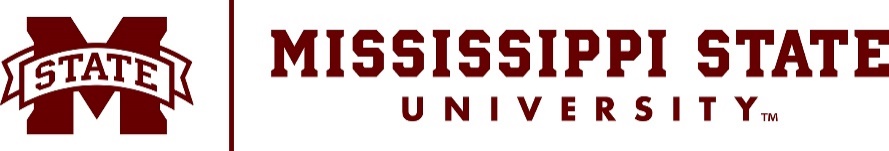 INVITATION FOR BIDS
OFFICE OF PROCUREMENT & CONTRACTSINSTRUCTIONS FOR BIDDERS
Sealed bids will be received in the Office of Procurement & Contracts, Mississippi State University, for the purchase of the items listed herein.  
All bids must be received in the Office of Procurement & Contracts on or before the bid opening time and date listed herein. Delivery of bids must be during normal working hours, 8:00 a.m. to 5:00 p.m. CST, except on weekends and holidays when no delivery is possible.  
Bidders shall submit their bids either electronically or in a sealed envelope. To submit electronically, follow the instructions below.  Bids CANNOT be emailed. Sealed bids should include the bid number on the face of the envelope as well as the bidders’ name and address.   Bids should be sent to: 245 Barr Avenue, 610 McArthur Hall, Mississippi State, MS  39762.At this time we only accept non-ITS bids electronically.  For electronic submission of bids, go to: portal.magic.ms.gov. 
and use the RFX number on the next page as your reference number. All questions regarding this bid should be directed to the Office of Procurement & Contracts at 662-325-2550.TERMS AND CONDITIONS
All bids should be bid “FOB Destination” 
Bidders must comply with all rules, regulations, and statutes relating to purchasing in the State of Mississippi, in addition to the requirements on this form. General Bid Terms and Conditions can be found here: https://www.procurement.msstate.edu/procurement/bids/Bid_General_Terms_May_2019_V2.pdf
Any contract resulting from this Invitation for Bid shall be in substantial compliance with Mississippi State University’s Standard Contract Addendum: https://www.procurement.msstate.edu/contracts/standardaddendum.pdfBid Number/RFX Number: 23-30/RFX#3160005716 
Opening Date:  March 14,2023 at 2:00 p.m.
Description:  DronesVendor Name:  ______________________________________________________
Vendor Address: _____________________________________________________
Telephone Number: __________________________________________________
Days the Offer is Firm: ________________________________________________
Authorized Signature: ________________________________________________	        Name: _____________________________________________________________	                       Title: ______________________________________________________________
The Mississippi State University Alliance for System Safety of UAS through Research Excellence (ASSURE) requests bids for two separate autonomous drone solutions.  Both solutions must include obstacle avoidance, autonomous tracking, GPS-denied navigation, motion prediction capability and camera system.  System must be assembled in the USA.  The systems shall meet or exceed the following requirements:System 1 quantity of 6: sUAV Platform for aerial inspection and incident reconstructions.  The platform should have the following specifications:Must include, one (1) UAS vehicle, one (1) Controller, three (3) batteries, one (1) dual charger, one (1) spare propeller blades set, one (1) tactical soft case, one (1) admin hard case.  Vehicle must include (a) Color only payload, (b) Software, (c) NDAA compliance, (d) Ground control, (e) two (2) 256GB SD Cards (pre-installed).   Includes software maintenance and customer support and limited warranty.AIRCRAFTDIMENSIONS (Unfolded, FLYING):  26.1” X 22.4“ X 8.3” (66 x 56 x 20 cm)DIMENSIONS (Folded, no battery):   11.9“ X 5.5” X 3.6“ (30 x 15 x 10 cm)WEIGHT (with battery):  1325 gFLIGHT TIME:  Up to 35 minutesMAX FLIGHT SPEED (SEA LEVEL, NO WIND):   25 mph (40 km/h)MAX WIND SPEED RESISTANCE:   Up to 12,000 ftMAX SERVICE CEILING (ABOVE SEA LEVEL):   23 mphOPERATIONAL TEMPERATURE RANGE:  -10°C to 43°CCONTROLLERDIMENSIONS:  10.75” x 5.25 x 3.0”WEIGHT:  1130 gAPPLICATIONS:   Skydio Enterprise AppWIRED LINKS:   USB, (via dongle) HDMIOPERATING FREQUENCIES:   5 GHzMAX RANGE:   Up to 6 km (5 GHz)VIDEO FEED:  720p at 30 fpsPRIMARY CAMERA SYSTEMCOLOR SENSOR TYPE:  Sony IMX577 1/2.3” 12.3MP CMOSCOLOR LENS FOCAL LENGTH:  20 mm (35 mm format equivalent)COLOR VIDEO RESOLUTION:  4K / 60 fps with 16x digital zoomCOLOR VIDEO FORMAT:   MPEG-4 (AVC/H.264, HEVC/H.265)COLOR STILL RESOLUTION:  4056x3040 (12 MP)COLOR DYNAMIC RANGE:  13 stopsPITCH CONTROLLABLE RANGE:  -110° to +45° (-110° to +90° with AEF)SOFTWAREMAIN PROCESSOR:  NVIDIA Tegra X2 SOCCAMERA CONFIGURATION:   6x cameras in trinocular configuration; top and bottomENVIRONMENT COVERAGE:  True 360°OBSTACLE AVOIDANCE COVERAGE:  Omnidirectional3D WORLD MODEL UPDATE RATE:  > 1 million points per secondWORLD MODEL-TO-ACTION UPDATE RATE:  500 iterations per secondONBOARD AI:  9 custom deep networks used in flightUSER-SELECTABLE SUBJECTS FOR TRACKING:   People and motor vehiclesOBJECT TRACKING AND IDENTIFICATION:  Up to 20 simultaneous objects of interestCALIBRATION:   Automated calibration of lens; parameters, cameras, wind speed, and air densityADVANCED AI-PILOT ASSISTANCE:  360 Superzoom, Close Proximity, Obstacle Avoidance, Point-Of-Interest, Orbit, Track-in-Place, Vertical View, Visual Return-to-HomeSYSTEM SECURITYWIRELESSENCRYPTION:  AES-128Firmware:  Signed and encryptedCONTROLS:  Ability to provision and deprovision devicesINFRASTRUCTURE:  Key provisioning burned-in at time of manufactureHardware Support:  Must include one year of support to include (a) advanced autonomy functionality, (b) software maintenance and customer support (1-year term).  Must include: (a) one-year Limited Warranty; (b) up to three (3) Damage Replacements with advance shipment and up to one (1) Lost Drone Replacement with advance shipment.System 2 quantity of 6: sUAV Platform for automating data collection for situational awareness, inspection, and security.  The platform should have the following specifications:Must include one (1) vehicle, three (3) batteries, one (1) wall adapter, one (1) USB type C cable, one (1) microfiber cloth, one (1) Beacon, one (1) controller, one (1) pro case, one (1) set of ND Filters, one (1) dual battery charger, two (2) 256GB SD cards (pre-installed), four (4) CW propeller blades, four (4) CCW propeller blades, one (1) tablet adapter for Controller.AIRCRAFTDIMENSIONS WITH BATTERY (ANTENNAS UP):  229 x 274 x 126 mmWEIGHT (WITH BATTERY): 800 gFLIGHT TIME:  Up to 27 minutes OPERATIONAL TEMPERATURE RANGE:  -5°C to 40°CMAX FLIGHT SPEED (SEA LEVEL, NO WIND):  36 mphMAX WIND SPEED RESISTANCE:  25 mphMAX SERVICE CEILING (ABOVE SEA LEVEL):  Up to 15,000 ftSOFTWAREMain Processor:  NVIDIA Tegra X2 SOCENVIRONMENT COVERAGE:  True 360°3D WORLD MODEL UPDATE RATE:  > 1 million points per secondUSER-SELECTABLE SUBJECTS FOR TRACKING:  People and motor vehiclesONBOARD AI:  9 deep networks used in flightADVANCED AI-PILOT ASSISTANCE:  360 Superzoom, Close Proximity, Obstacle Avoidance, Point-of-Interest Orbit, Track-in-Place, Vertical View, Visual Return-to-Home, skydio autonomy, enterprisePRIMARY CAMERA SYSTEMCOLOR SENSOR TYPE:  Sony IMX577 1/2.3” 12.3MP CMOSCOLOR LENS FOCAL LENGTH:  20mm (35mm format equivalent)COLOR VIDEO RESOLUTION:  4K / 60 fps with 3x digital zoomCOLOR DYNAMIC RANGE:  13 stopsPITCH CONTROLLABLE RANGE:  -110° to +90°Hardware Support/ Warranty:  Must include 24 months of support to include (a) advanced autonomy functionality, (b) software maintenance and customer support (2-year term).  Must include: (a) 24-month Limited Warranty; (b) up to three (3) Damage Replacements with advance shipment and up to one (1) Lost Drone Replacement with advance shipment.ItemQuantityDescriptionUnit PriceTotal Price16System 1, Six Drones26System 2, Six DronesTOTAL